Publicado en  el 24/11/2015 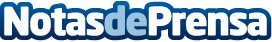 El Ministro de Educación propone en Europa crear una asignatura común de Historia y Valores EuropeosMéndez de Vigo pide a familias, docentes y educadores europeos que se comprometan con la formación de la tolerancia	El ministro de Educación, Cultura y Deporte, Íñigo Méndez de Vigo, ha propuesto esta tarde a los ministros de Educación de la Unión Europea que se cree una asignatura de Historia y Valores Europeos, como ejemplo que sirva para los estudiantes de la historia común que une a todos los países miembros del viejo continente. Así lo ha dicho en el transcurso del Consejo de Ministros de Educación de la Unión Europea que se celebra hoy en Bruselas.Datos de contacto:Nota de prensa publicada en: https://www.notasdeprensa.es/el-ministro-de-educacion-propone-en-europa Categorias: Internacional Nacional Historia Educación http://www.notasdeprensa.es